	Ginebra, 6 de marzo de 2014Muy Señor mío/Muy Señora mía:Sírvase observar que, durante esta reunión, también se considerará para consentimiento un proyecto de Corrigéndum 1 a la Recomendación UIT-T P.1201.2. Así, en el punto 4 del proyecto de orden del día, se tomará en consideración el consentimiento para dicho proyecto.Atentamente,Malcolm Johnson
Director de la Oficina de Normalización
de las TelecomunicacionesOficina de Normalización
de las Telecomunicaciones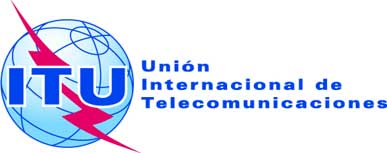 Ref.:Addéndum 1 a la Carta Colectiva TSB 3/12Ho/ElTel.:+41 22 730 6356A:Fax:Correo-e:+41 22 730 5853tsbsg12@itu.int-	Las Administraciones de los Estados 	Miembros de la Unión,-	Los Miembros del Sector UIT-T, -	Los Asociados que participan en los 	trabajos de la Comisión de Estudio 12 y a-	las Instituciones Académicas del UIT-TAsunto:Reunión del Grupo de Trabajo 2/12Solothurn (Suiza), 25 de marzo de 2014